Supplementary materials Supplemental Table 1 Baseline characteristics of study sample included and excluded for the prospective analysis 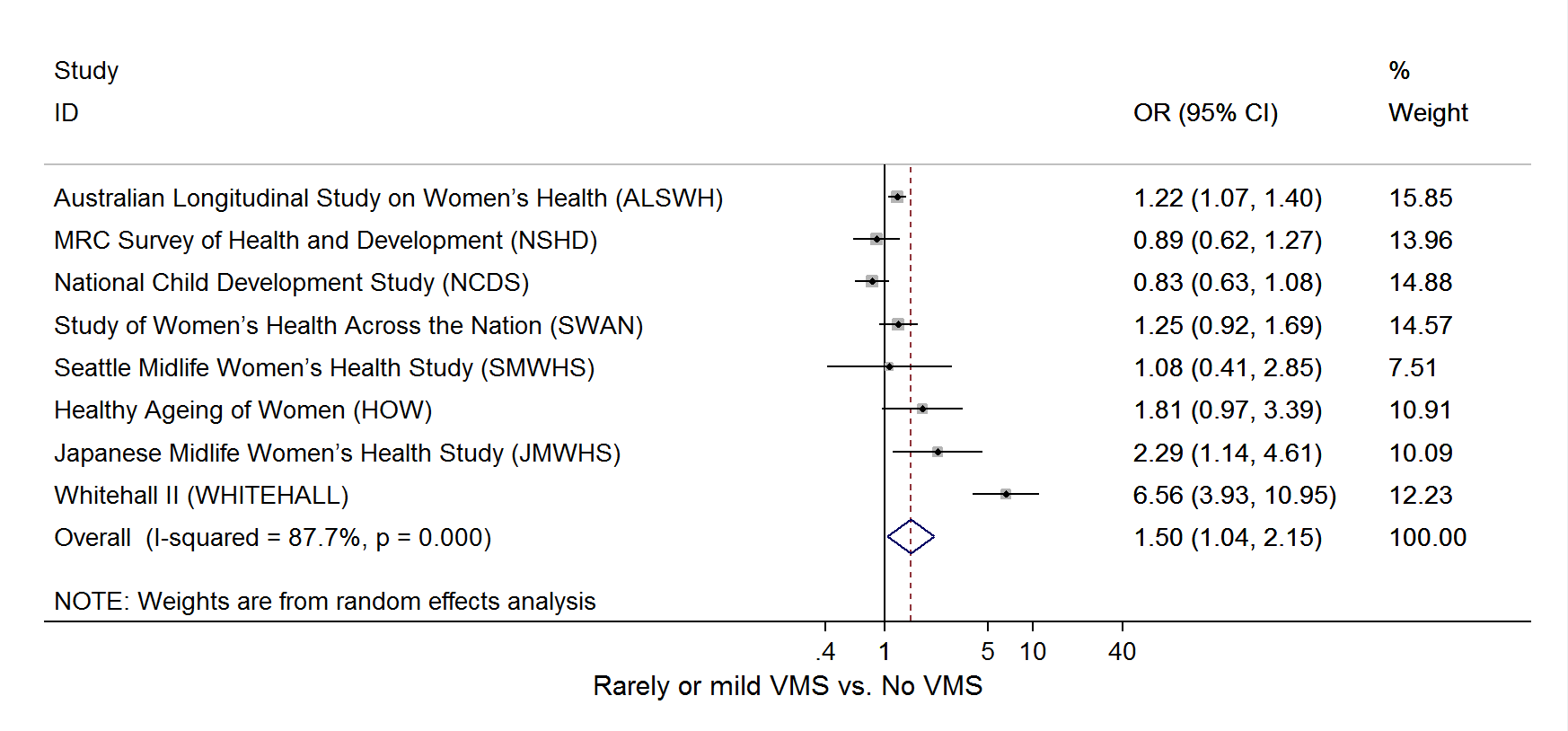 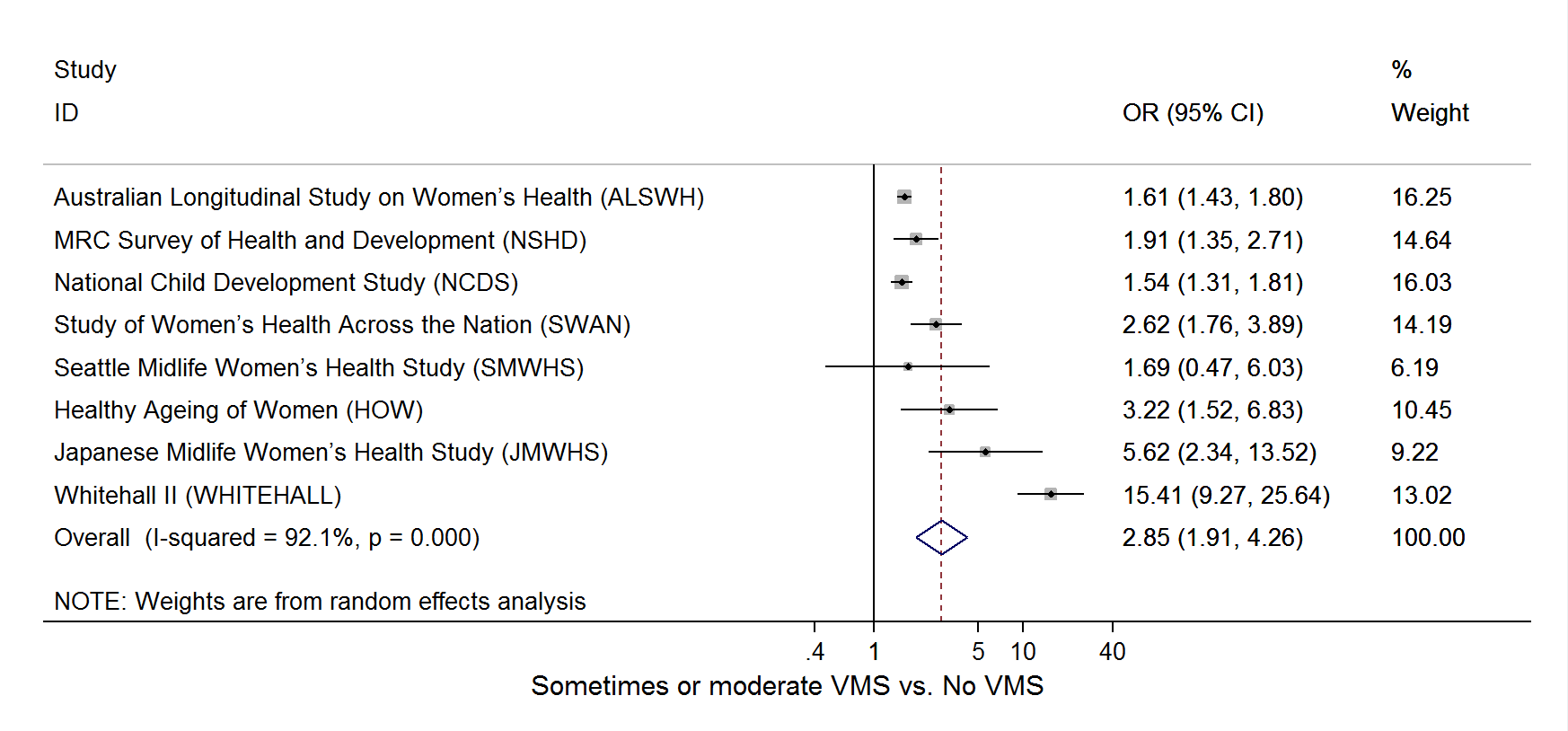 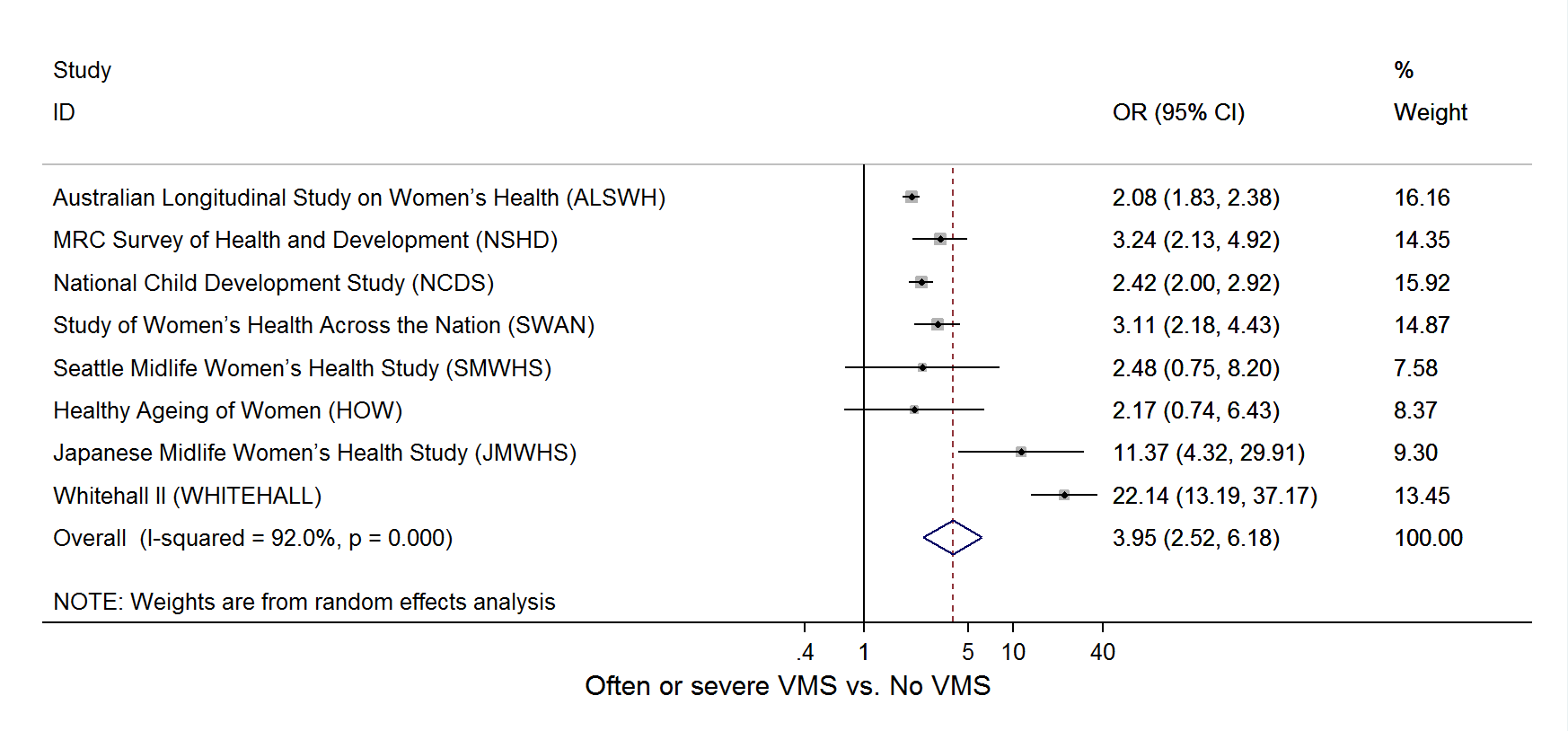 Supplemental Figure 1 Forest plot of study-specific effect estimates of the cross-sectional association between vasomotor symptoms and depressed mood at baseline. Odds ratios (ORs) were presented on a log scale. Effect estimates were fully adjusted for menopausal status, concurrent use of menopausal hormone therapy, race/ethnicity, education, smoking status, and BMI. Data for SWAN were additionally adjusted for study site. Included(n=10,692)Excluded(n=4,953)P-value Birth year     <19406.52.1<0.0001    1940-194966.271.2    1950-195927.426.7Race/ethnicity    Caucasian- Australian/New Zealander 45.565.9<0.0001    Caucasian- European 32.322.3    Caucasian- American 9.63.3    Japanese 2.30.1    African American/Black5.11.3    Other5.37.1Education level    ≤10 years42.147.4<0.0001    11-12 years17.617.0    >12 years40.335.7Body mass index    Normal weight (<25 kg/m2)49.145.90.0003    Overweight (25-29.9 kg/m2)30.331.1    Obese (≥30 kg/m2)20.622.9Smoking status     Never 55.253.80.0012    Past smoker 28.527.5    Current smoker 16.318.7Menopausal status     Hysterectomy/oophorectomy 18.625.1<0.0001    Unknown due to hormone use  14.616.6    Premenopause20.320.2    Perimenopause 30.124.2    Natural postmenopause 16.313.9Current use of menopausal hormone therapy      No79.775.9<0.0001    Yes 20.324.1Frequency/severity of sleep difficulties    Never 40.134.9<0.0001    Rarely/mild 23.119.1    Sometimes/moderate24.029.8    Often/severe12.816.2Frequency/severity of vasomotor symptoms    Never 44.942.2<0.0001    Rarely/mild 20.417.1    Sometimes/moderate20.724.7    Often/severe14.016.1Frequency/severity of depressed mood    Never 51.851.70.0009    Rarely/mild 25.223.1    Sometimes/moderate16.618.8    Often/severe6.46.4